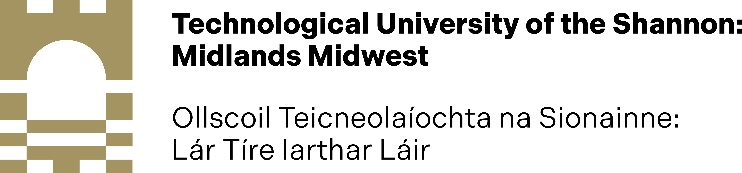 GS16 RESEARCH STUDENT/GRADUAND EXIT FORM AND CHECKLIST OF DUTIES 2023-2026SECTION A: Must be completed by the research student/graduand:SECTION B: To be completed by the research student/graduand and signed off by appropriate TUS staff By ticking this box, I confirm that all my exit duties have been addressed.Signed Research Student: __________________________	Date: _____________________________Supervisor/Research Institute Director:__________________________				Date:	_____________________________Research Student NameAddress Telephone NumberEmail AddressResearch Student NumberFaculty/Research Centre/InstituteProgramme Code and TitleActions to be completedSigned by: Lab book(s) have been returned to appropriate offices Yes  No Not applicable Graduate SchoolMy library books have also been returned to the TUS libraryYes  No LibraryMy laboratory bench and storage cabinet have been clearedYes  No Not applicable Lab managerMaterials and equipment that I used during my studies have been storedYes  No Not applicable SupervisorIf no, were the samples given to another researcher? Yes  No Not applicable ResearcherIf no to both, have samples been disposed of appropriately?Yes  No Not applicable Lab managerMy TUS access card has been returnedYes  No Graduate SchoolAny reference papers and data, and copies of my thesis have been given to my academic supervisor as requiredYes  No SupervisorA hard-bound copy of my thesis has been provided to the Graduate SchoolYes  No Graduate SchoolA hard-bound copy of my thesis has been provided to the LibraryYes  No LibraryMy laptop has been returned to the Research OfficeYes  No Not applicable Graduate SchoolIf you answered ‘Not applicable’ to the last question, please provide brief detail on why laptop has not been returned.My office/lab space, desk and cabinet keys have also been returnedYes  No Graduate School